THÔNG TIN TRỌNG TÀI VIÊNNGUYỄN NGỌC DŨNGNGUYỄN NGỌC DŨNG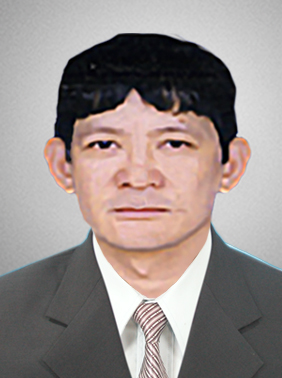 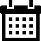 Năm sinh: 1957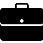 Nghề nghiệp: Phó Giám đốc Tổng Công ty Tư vấn Xây dựng dân dụng Việt Nam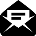 Email: ndung@hn.vnn.vn  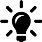 Lĩnh vực hoạt động: Tư vấn xây dựng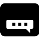 Ngôn ngữ: Tiếng Anh, Tiếng Tây Ban NhaHọc vấnHọc vấn1982Cử nhân Đại học Cuba1992Thạc sĩ Kết cấu xây dựng, Viện Công nghệ Châu Á, Thái Lan1996Tiến sĩ Kết cấu xây dựng, Nhật BảnKinh nghiệmKinh nghiệm1983 – 1990Cán bộ, Viện thiết kế nhà ở và công trình công cộng xây dựng, Bộ Xây dựng1999 – nayPhó Giám đốc, Tổng Công ty Tư vấn xây dựng dân dụng Việt Nam, Bộ Xây dựngChức vụChức vụ2002 - nayTrọng tài viên, Trung Tâm Trọng Tài Quốc tế Việt Nam bên cạnh Phòng Thương mại và Công nghiệp Việt Nam (VIAC)Bằng cấp/chứng chỉBằng cấp/chứng chỉ1982Cử nhân Đại học Cuba1992Thạc sĩ Kết cấu xây dựng, Viện Công nghệ Châu Á, Thái Lan1996Tiến sĩ Kết cấu xây dựng, Nhật Bản